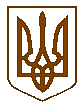 УКРАЇНАБілокриницька   сільська   радаРівненського   району    Рівненської    областіВ И К О Н А В Ч И Й       К О М І Т Е Т   РІШЕННЯ  19  вересня  2019  року                                                                                   №160                                         Про дозвіл на газифікаціюсадового будинку	Розглянувши  заяву гр. Яцути Світлани Федорівни про дозвіл на газифікацію садового будинку в садовому масиві «Криниченька», земельна ділянка № 362а/1 на території Білокриницької сільської ради, Рівненського району Рівненської області, керуючись ст. 30 Закону України «Про місце самоврядування в Україні», виконавчий комітет Білокриницької сільської радиВ И Р І Ш И В :Дати дозвіл на газифікацію садового будинку гр. Яцуті С.Ф  в  садовому масиві «Криниченька», земельна ділянка № 362а/1 на території Білокриницької сільської ради, Рівненського району, Рівненської області .Зобов’язати гр. Яцуту С.Ф.  виготовити відповідну проектну документацію та погодити її згідно чинного законодавства.Після будівництва газопроводів передати їх безкоштовно на баланс ПАТ «Рівнегаз Збут».Сільський голова                                                                    Тетяна ГОНЧАРУК